Employee’s Name:	     Title: 			     Supervisor: 		     Review Period: 		     Review Type:                    90 Day             Annual 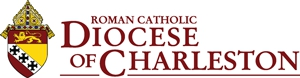 Annual Performance ReviewThe Roman Catholic Diocese of Charleston’s performance appraisal process has three objectives:To assess and measure individual performance on the job.To identify areas of opportunity.To provide a catalyst for open and constructive communication.Optimal job performance requires a clear understanding of what work is to be performed, desired outcomes, and how well the work is completed.  The performance appraisal process ensures that employee and manager expectations are aligned.  Through this process, the employee and manager can find opportunities to work together to improve job performance and grow professionally within the organization.The performance appraisal includes three components:Employee CompetenciesFocus on measuring performance related to competencies important for successful job performance.  This section asks for an evaluation of each competency by your manager.
Performance SummaryAsks managers to summarize performance including key strengths and areas of opportunity.
Performance Development Plan and Goal SettingIs used by you and your manager to establish developmental areas of growth or educational goals for the upcoming year.How to Use this Form:This form is designed to be completed electronically or printed.  Add your Parish/School logo to the top of this form by clicking on the box in the top left hand corner.  You can also type the name by clicking the grey space above the box.  Click on the checkbox of your choice for the numerical ratings.  You may type in the grey boxes in the comments and brief explanation sections.  The area will automatically expand as you type.The brief explanation sections are optional.  If you choose to complete this section it is recommended that specific examples are used to illustrate why a particular rating was given.The overall rating should be an average of the scores given for the individual questions.Job Definition                      Attach a current position description (if applicable, make note of any significant changes since last year’s performance review)
Performance CompetenciesAdditional performance competencies for employees with supervisory responsibilities.Performance Summary (unless already explained above, please answer the following questions and add additional pages as necessary):If performance goals were set at the last performance review, attach a copy of these goals and comment on the employee’s progress.List all aspects of an employee’s performance that contribute to his or her effectiveness.List aspects of an employee’s performance that require improvement for greater effectiveness.In what way is the employee ready for increased responsibility? What additional training will he/she need to be successful?
Performance Development Plan and Goal Setting(Individual goals should support the overall departmental and organizational goals.)List the employee’s performance goals for the coming year.(Performance goals are job-oriented. They are results-based statements of the employee’s important ongoing and special project responsibilities.)Goal 1: Goal 2: List the employee’s development goals for the coming year.(Developmental goals are learning-oriented. They spell out the skills, knowledge and experiences the employee needs to either remain effective in his/her current job or support the employee’s ability to take on new responsibilities and grow in his/her career.)Goal 1: Goal 2: In the coming year, how will the manager and employee coordinate to accomplish the above goals?
     
	This annual performance review will become part of your permanent file. Please sign below to acknowledge that you have received this document.Employee’s signature:  __________________________________________	Date: _________________Supervisor’s signature: __________________________________________	Date: _________________*Pastor/Administrator/Principal: ___________________________________	Date: _________________(Required if Overall Performance Rating is Unsatisfactory)*Human Resource signature: ______________________________________	Date: _________________(Required if Overall Performance Rating is Unsatisfactory)*If applicable: 	Pastor/Administrator/Principal signature required for Parish/School Employees only           	Human Resource signature required for Diocesan Employees only5 – Exceptional:Performance is consistently superior and significantly exceeds position requirements.5 – Exceptional 4 – Highly Effective3 – Proficient 2 – Inconsistent 1 – Unsatisfactory N/A – New/Not Applicable4 – Highly EffectivePerformance frequently exceeds position requirements.5 – Exceptional 4 – Highly Effective3 – Proficient 2 – Inconsistent 1 – Unsatisfactory N/A – New/Not Applicable3 – ProficientPerformance consistently meets position requirements.5 – Exceptional 4 – Highly Effective3 – Proficient 2 – Inconsistent 1 – Unsatisfactory N/A – New/Not Applicable2 – Inconsistent Performance meets some, but not all position requirements.5 – Exceptional 4 – Highly Effective3 – Proficient 2 – Inconsistent 1 – Unsatisfactory N/A – New/Not Applicable1 – Unsatisfactory Performance consistently fails to meet minimum position requirements; employee lacks skills required or fails to utilize necessary skills.5 – Exceptional 4 – Highly Effective3 – Proficient 2 – Inconsistent 1 – Unsatisfactory N/A – New/Not ApplicableN/A – New/Not ApplicableEmployee has not been in position long enough to have demonstrated the essential elements of the position and will be reviewed at a later agreed upon date.5 – Exceptional 4 – Highly Effective3 – Proficient 2 – Inconsistent 1 – Unsatisfactory N/A – New/Not ApplicableJob Knowledge:	Job Knowledge:	54321N/A1.	Understands position duties and responsibilities and can apply knowledge to practical situations1.	Understands position duties and responsibilities and can apply knowledge to practical situations2.	Keeps current with new developments in the field2.	Keeps current with new developments in the field3.	Consistent, accurate and thorough in their work3.	Consistent, accurate and thorough in their work4.	Demonstrates creativity and skill in a variety of situations4.	Demonstrates creativity and skill in a variety of situations	Brief explanation:      	Brief explanation:      	Brief explanation:      	Brief explanation:      	Brief explanation:      	Brief explanation:      	Brief explanation:      	Brief explanation:      Communication:Communication:54321N/A5.	Effectively presents information in a way that is clear, concise, and 	understandable in both written and verbal form5.	Effectively presents information in a way that is clear, concise, and 	understandable in both written and verbal form6.	Demonstrates strong listening skills6.	Demonstrates strong listening skills7.	Interacts professionally and receives constructive feedback appropriately7.	Interacts professionally and receives constructive feedback appropriately	Brief explanation:      	Brief explanation:      	Brief explanation:      	Brief explanation:      	Brief explanation:      	Brief explanation:      	Brief explanation:      	Brief explanation:      Decision Making/Judgment:Decision Making/Judgment:54321N/A8.	Makes recommendations and implements decisions effectively and follows 	up to ensure positive results.8.	Makes recommendations and implements decisions effectively and follows 	up to ensure positive results.9.	Supports recommendations with factual information.9.	Supports recommendations with factual information.10.	Shows consideration for resources, constraints and organizational goals10.	Shows consideration for resources, constraints and organizational goals11.	Prioritizes tasks thoughtfully and effectively11.	Prioritizes tasks thoughtfully and effectively	Brief explanation:      	Brief explanation:      	Brief explanation:      	Brief explanation:      	Brief explanation:      	Brief explanation:      	Brief explanation:      	Brief explanation:      Service to External Groups (Parishes, Schools, Committees, Parishioners):Service to External Groups (Parishes, Schools, Committees, Parishioners):54321N/A12.	Represents their department in a positive manner by understanding and 	anticipating the needs of others12.	Represents their department in a positive manner by understanding and 	anticipating the needs of others	Brief explanation:      	Brief explanation:      	Brief explanation:      	Brief explanation:      	Brief explanation:      	Brief explanation:      	Brief explanation:      	Brief explanation:      5 – Exceptional:Performance is consistently superior and significantly exceeds position requirements.5 – Exceptional 4 – Highly Effective3 – Proficient 2 – Inconsistent 1 – Unsatisfactory N/A – New/Not Applicable4 – Highly EffectivePerformance frequently exceeds position requirements.5 – Exceptional 4 – Highly Effective3 – Proficient 2 – Inconsistent 1 – Unsatisfactory N/A – New/Not Applicable3 – ProficientPerformance consistently meets position requirements.5 – Exceptional 4 – Highly Effective3 – Proficient 2 – Inconsistent 1 – Unsatisfactory N/A – New/Not Applicable2 – Inconsistent Performance meets some, but not all position requirements.5 – Exceptional 4 – Highly Effective3 – Proficient 2 – Inconsistent 1 – Unsatisfactory N/A – New/Not Applicable1 – Unsatisfactory Performance consistently fails to meet minimum position requirements; employee lacks skills required or fails to utilize necessary skills.5 – Exceptional 4 – Highly Effective3 – Proficient 2 – Inconsistent 1 – Unsatisfactory N/A – New/Not ApplicableN/A – New/Not ApplicableEmployee has not been in position long enough to have demonstrated the essential elements of the position and will be reviewed at a later agreed upon date.5 – Exceptional 4 – Highly Effective3 – Proficient 2 – Inconsistent 1 – Unsatisfactory N/A – New/Not ApplicableResults Driven:Results Driven:54321N/A13.	Meets established targets and achieves results13.	Meets established targets and achieves results14.	Meets individual, team, and organization related objectives by coordinating with others and setting challenging goals14.	Meets individual, team, and organization related objectives by coordinating with others and setting challenging goals	Brief explanation:      	Brief explanation:      	Brief explanation:      	Brief explanation:      	Brief explanation:      	Brief explanation:      	Brief explanation:      	Brief explanation:      Adaptability/Flexibility:Adaptability/Flexibility:54321N/A15.	Adapts to change quickly and independently and is open to new ideas15.	Adapts to change quickly and independently and is open to new ideas16.	Attempts new approaches and suggests improvements16.	Attempts new approaches and suggests improvements17.	Uses mistakes as a learning tool and a catalyst for improvement17.	Uses mistakes as a learning tool and a catalyst for improvement	Brief explanation:      	Brief explanation:      	Brief explanation:      	Brief explanation:      	Brief explanation:      	Brief explanation:      	Brief explanation:      	Brief explanation:      Teamwork:Teamwork:54321N/A18.	Contributes to team projects and works effectively within a team18.	Contributes to team projects and works effectively within a team19.	Attempts to maintain and build team environment by supporting others 	when needed both within and across departments19.	Attempts to maintain and build team environment by supporting others 	when needed both within and across departments20.	Develops positive working relationships by earning the respect and 	confidence of others.20.	Develops positive working relationships by earning the respect and 	confidence of others.21.	Expresses ideas effectively in group situations and seeks ideas and 	feedback from others when needed21.	Expresses ideas effectively in group situations and seeks ideas and 	feedback from others when needed	Brief explanation:      	Brief explanation:      	Brief explanation:      	Brief explanation:      	Brief explanation:      	Brief explanation:      	Brief explanation:      	Brief explanation:      Overall Performance Rating for Employee:  (overall rating should be the average of the above scores – scores should be added together and divided by 21)Overall Performance Rating for Employee:  (overall rating should be the average of the above scores – scores should be added together and divided by 21)Overall Performance Rating for Employee:  (overall rating should be the average of the above scores – scores should be added together and divided by 21)Overall Performance Rating for Employee:  (overall rating should be the average of the above scores – scores should be added together and divided by 21)Overall Performance Rating for Employee:  (overall rating should be the average of the above scores – scores should be added together and divided by 21)Overall Performance Rating for Employee:  (overall rating should be the average of the above scores – scores should be added together and divided by 21)Overall Performance Rating for Employee:  (overall rating should be the average of the above scores – scores should be added together and divided by 21)Overall Performance Rating for Employee:  (overall rating should be the average of the above scores – scores should be added together and divided by 21) Unsatisfactory           Inconsistent                 Proficient            Highly Effective            Exceptional  Unsatisfactory           Inconsistent                 Proficient            Highly Effective            Exceptional  Unsatisfactory           Inconsistent                 Proficient            Highly Effective            Exceptional  Unsatisfactory           Inconsistent                 Proficient            Highly Effective            Exceptional  Unsatisfactory           Inconsistent                 Proficient            Highly Effective            Exceptional  Unsatisfactory           Inconsistent                 Proficient            Highly Effective            Exceptional  Unsatisfactory           Inconsistent                 Proficient            Highly Effective            Exceptional  Unsatisfactory           Inconsistent                 Proficient            Highly Effective            Exceptional 5 – Exceptional:Performance is consistently superior and significantly exceeds position requirements.5 – Exceptional 4 – Highly Effective3 – Proficient 2 – Inconsistent 1 – Unsatisfactory N/A – New/Not Applicable4 – Highly EffectivePerformance frequently exceeds position requirements.5 – Exceptional 4 – Highly Effective3 – Proficient 2 – Inconsistent 1 – Unsatisfactory N/A – New/Not Applicable3 – ProficientPerformance consistently meets position requirements.5 – Exceptional 4 – Highly Effective3 – Proficient 2 – Inconsistent 1 – Unsatisfactory N/A – New/Not Applicable2 – Inconsistent Performance meets some, but not all position requirements.5 – Exceptional 4 – Highly Effective3 – Proficient 2 – Inconsistent 1 – Unsatisfactory N/A – New/Not Applicable1 – Unsatisfactory Performance consistently fails to meet minimum position requirements; employee lacks skills required or fails to utilize necessary skills.5 – Exceptional 4 – Highly Effective3 – Proficient 2 – Inconsistent 1 – Unsatisfactory N/A – New/Not ApplicableN/A – New/Not ApplicableEmployee has not been in position long enough to have demonstrated the essential elements of the position and will be reviewed at a later agreed upon date.5 – Exceptional 4 – Highly Effective3 – Proficient 2 – Inconsistent 1 – Unsatisfactory N/A – New/Not ApplicableManaging Performance:Managing Performance:54321N/A1.	Defines position requirements and hires competent employees1.	Defines position requirements and hires competent employees2.	Sets aggressive but achievable objectives for staff2.	Sets aggressive but achievable objectives for staff3.	Applies clear/consistent performance standards3.	Applies clear/consistent performance standards4.	Identifies and corrects performance problems by giving effective feedback including giving fact-based positive recognition4.	Identifies and corrects performance problems by giving effective feedback including giving fact-based positive recognition5.	Provides guidance and assistance to improve performance5.	Provides guidance and assistance to improve performance6.	Supports the development efforts of others by providing opportunities for staff to expand their skills6.	Supports the development efforts of others by providing opportunities for staff to expand their skills	Brief explanation:      	Brief explanation:      	Brief explanation:      	Brief explanation:      	Brief explanation:      	Brief explanation:      	Brief explanation:      	Brief explanation:      Leadership:Leadership:54321N/A7.	Sets group goals in alignment with the organization’s strategic goals and believes in the organization’s vision 7.	Sets group goals in alignment with the organization’s strategic goals and believes in the organization’s vision 8.	Embraces the need for continuous change and improvement 8.	Embraces the need for continuous change and improvement 9.	Delegates effectively9.	Delegates effectively10.	Leads by example10.	Leads by example11.	Motivates, encourages, and rewards the contributions of others11.	Motivates, encourages, and rewards the contributions of others12.	Accepts accountability for the actions and results of their team12.	Accepts accountability for the actions and results of their team	Brief explanation:      	Brief explanation:      	Brief explanation:      	Brief explanation:      	Brief explanation:      	Brief explanation:      	Brief explanation:      	Brief explanation:      Overall Performance Rating for Supervisors/Managers: (overall rating should be the average of the above scores – scores should be added together and divided by 33)Overall Performance Rating for Supervisors/Managers: (overall rating should be the average of the above scores – scores should be added together and divided by 33)Overall Performance Rating for Supervisors/Managers: (overall rating should be the average of the above scores – scores should be added together and divided by 33)Overall Performance Rating for Supervisors/Managers: (overall rating should be the average of the above scores – scores should be added together and divided by 33)Overall Performance Rating for Supervisors/Managers: (overall rating should be the average of the above scores – scores should be added together and divided by 33)Overall Performance Rating for Supervisors/Managers: (overall rating should be the average of the above scores – scores should be added together and divided by 33)Overall Performance Rating for Supervisors/Managers: (overall rating should be the average of the above scores – scores should be added together and divided by 33)Overall Performance Rating for Supervisors/Managers: (overall rating should be the average of the above scores – scores should be added together and divided by 33) Unsatisfactory             Inconsistent                Proficient            Highly Effective           Exceptional  Unsatisfactory             Inconsistent                Proficient            Highly Effective           Exceptional  Unsatisfactory             Inconsistent                Proficient            Highly Effective           Exceptional  Unsatisfactory             Inconsistent                Proficient            Highly Effective           Exceptional  Unsatisfactory             Inconsistent                Proficient            Highly Effective           Exceptional  Unsatisfactory             Inconsistent                Proficient            Highly Effective           Exceptional  Unsatisfactory             Inconsistent                Proficient            Highly Effective           Exceptional  Unsatisfactory             Inconsistent                Proficient            Highly Effective           Exceptional 